Enzymes and Energy Quiz Study Guide 		                                                                                                            Please fill in the blanks: An enzyme is usually a(n) 				 that 				the rate of 			     BIOMOLECULE			  INCREASES/DECREASESchemical reactions by lowering the 				. 			                        TYPE OF ENERGYCHECK Endergonic or Exergonic for each reaction characteristicWrite down the formula for photosynthesis: 							Circle the reactants and underline the products. Is this reaction ENDERGONIC or EXERGONIC? Circle one. Write down the formula for cellular respiration: 						Circle the reactants and underline the products. Is this reaction ENDERGONIC or EXERGONIC? Circle one.Label the graphs A & B below as endergonic or exergonic. 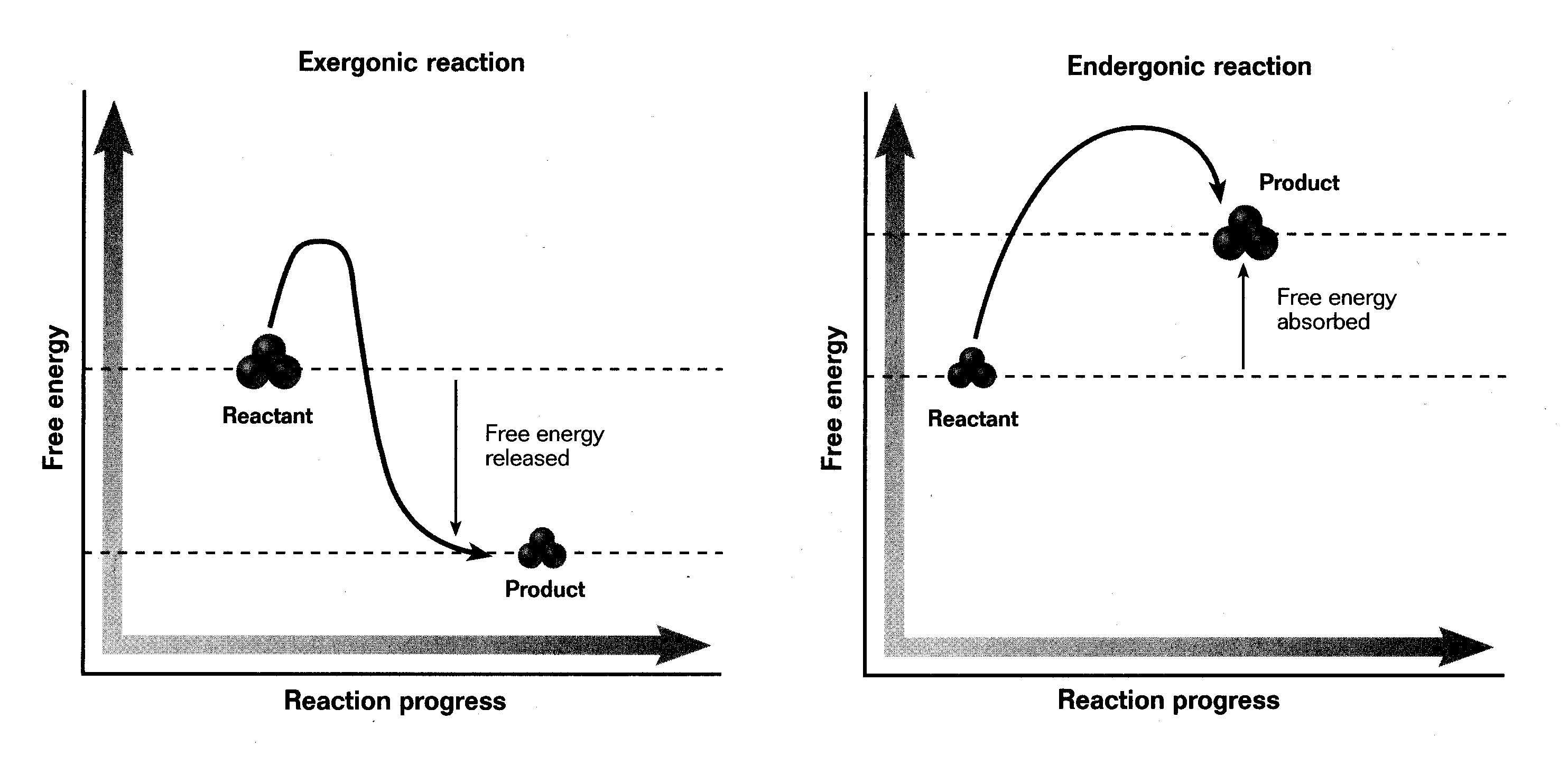   Identify which energy graph above matches each chemical reaction below (CIRCLE A or B):Cellular Respiration                            A  or  BGlow stick reaction                             A  or  BPhotosynthesis                                    A  or  BChemical hand warmer reaction      A  or  BChemical ice pack reaction                A  or  BList 2 ways that enzyme activity may be increased in living cells. List 5 factors that can stop or slow down enzyme activity in living cells. If the substrate concentration within a cell is doubled, what will happen to individual enzyme speed (rate of products produced by the enzyme) over time? (CIRCLE)   Increase    decrease   stay same Review possible results for the starch “packing peanut” demo below … Indicate what color each color indicator would be if it was added to the peanut & saliva solution after soaking in human saliva enzymes for 10 minutes:Define activation energy:Explain how activation energy relates to enzyme activity. (i. e., what do enzymes do to this activation energy?)Label the following features in the figure to the right  					                                                         Substrate:   									                                                                 Active site:   										 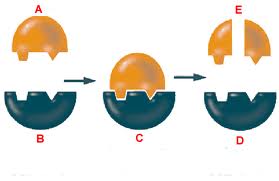        Products:       EnzymeIdentify another term for substrate: Explain how can heat denature an enzyme?   List 2 additional factors that may denature enzymes.  List 3 reasons why adding a second enzyme to a cell would gradually slow down the speed of the first enzyme?Fill in the table below, summarizing the classroom demonstrations we have completed thus far:Explain why bubbles form when you put hydrogen peroxide on a cut?Diagram a molecule of ATP below. POINT to  the location(s) of energy storage within the molecule. 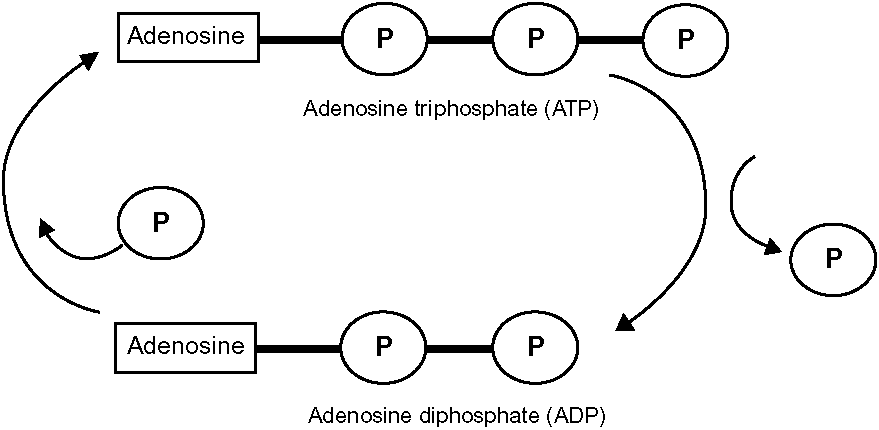 Study the diagram of ATP formation above and then answer the following 4 questions (21-25)21.   Identify which part of the circular diagram is an endergonic process? (CIRCLE)   A         B22.   Identify which part of the circular diagram is an exergonic process? (CIRCLE)     A         B23.   Identify which part of the circular diagram show energy being released for cellular use? (CIRCLE)     A         B24.   What would you name the enzyme that helps catalyze the hydrolysis of ATP?   ________________________25.   How is the stored potential energy within this molecule released?Analogies. Please complete the analogies below.         26.     OSE  :  carbohydrate ::  ____________ : enzyme        27.  energy absorbed  :  endergonic ::  energy released :  __________________        28.  key  :  lock ::   substrate  :  _______________          29.  spark  :  fire ::  ___________________  :  chemical reactionStudy the graph below and answer the following questions. 			   Strangase			RobertsaseProvide an appropriate TITLE for this graph: At what temperature does Strangase work best?    At what temperature does Robertsase work best? 	Which enzyme functions over the longest range of temperatures: Which enzyme achieves the highest rate of chemical reaction: Circle the temperature at which both enzymes work the best:      80    100    120    140    160   200Circle the temperature at which NEITHER enzyme would work:	80    100    120    140    160   200Circle the temperature at which ONLY Strangase has enzyme activity:   20    50    100    180     200As the temperature increases from 50  70 (F), what happens to the rate of Strangase enzyme?It increasesIt decreasesIt stays the sameIt increases at first and then decreases--------------------------------------------------------------------------------------------------------------------------------  A student places a piece of radish into a test tube containing H2O2 and observes that it bubbles for 4 minutes and then stops bubbling.  Predict what will happen if twice as much H2O2 is placed into the test tube?It will not bubble It will bubble twice as long (8 minutes)It will bubble for the same amount of time (4 minutes)It will bubble for half the amount of time (2 minutes)  Suppose a student repeats the Starchase demo using the starch packing peanut.  What color do you predict the two indicators will be if the student boils the saliva for 5 minutes before adding the saliva?Iodine color:   ______________	Benedict’s color?  _______________Reaction termEnergy releasedEnergy absorbedForms bondsBreaks bondsReactants higher in energy than productsReactants lower in energy than productsPhotosynthesis Cellular respirationEndergonicExergonicFactorExplain an example of this we saw/talked about in classColor indicatorNo hydrolysis reaction yet … ALL STARCHSome hydrolysis = some STARCH and some GLUCOSEHydrolysis complete = ALL GLUCOSEIodine colorBenedict’s Solution colorMaterial studied/demo doneSubstrateEnzymeCells that contain the enzymeStarch “Packing Peanut” demo“smoothies … fizzle out” demoDot Lab